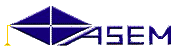 Academia de Studii Economice din MoldovaFACULTATEA CONTABILITATEDEPARTAMENTUL CONTABILITATE, AUDIT ŞI ANALIZĂ ECONOMICĂIurie BAJURA CONŢINUTUL ŞI MODUL DE ÎNTOCMIRE A SITUAŢIEI DE PROFIT ŞI PIERDERE(pe baza materialelor SRL „Tradex-LKW”)TEZĂ DE LICENŢĂSpecialitatea 0411Contabilitate Autor: student gr. CON 171, învăţământ cu frecvenţă,Iurie BAJURA______________________(semnătura)        Conducător ştiinţific:dr., conf. univ. Rodica CUŞMĂUNSĂ_____________________(semnătura)        CHIŞINĂU, 2020